Piece O’ Pizza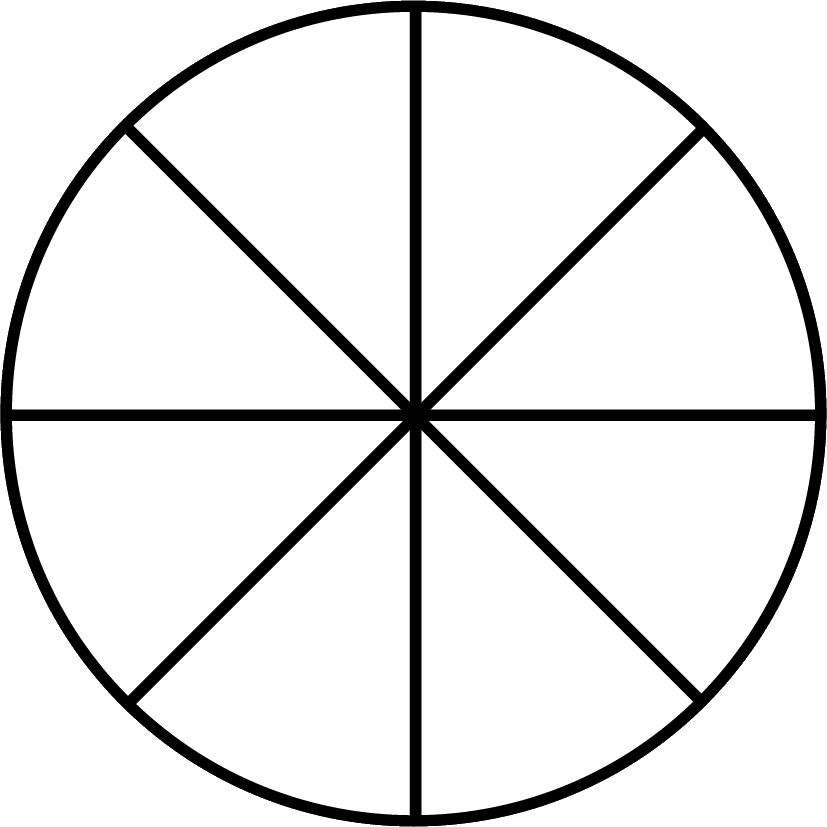 